TENDER FILE / TERMS OF REFERENCE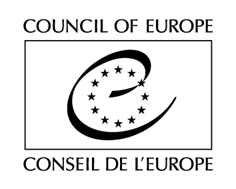 (Competitive bidding procedure/ One-off contract)Purchase of services to design and develop a web platform for an E-learning course: “Election campaign and administrative resources - preventing and responding to abuse of administrative resources during electoral processes” in the framework of the Project “Supporting Transparency, Inclusiveness and Integrity of Electoral Practice and Process in Georgia”The Council of Europe is currently implementing a Project on “Supporting Transparency, Inclusiveness and Integrity of Electoral Practice and Process in Georgia”. The overall objective of the Project is to improve electoral processes in Georgia and bring it closer to European and international standards and best practices on electoral matters. In that context, the Project is looking for a Provider to design and develop a web platform for an E-learning course: “Election campaign and administrative resources - preventing and responding to abuse of administrative resources during electoral processes” (see Section A of the Act of Engagement).TENDER PROCEDURE RULESThis tender procedure is a competitive bidding procedure. In accordance with Rule 1395 of the Secretary General of the Council of Europe on the procurement procedures of the Council of Europe, the Organisation shall invite to tender at least three potential providers for any purchase between €2,000 (or €5,000 for intellectual services) and €150,000 tax exclusive.This specific tender procedure aims at concluding a one-off contract for the provision of deliverables described in the Act of Engagement (See attached). A tender is considered valid for 120 calendar days as from the closing date for submission. The selection of tenderers will be made in the light of the criteria indicated below. All tenderers will be informed in writing of the outcome of the procedure.The tenderer must be either a natural person, or a legal person except consortia.Tenders shall be submitted by email only (with attachments) to the email address indicated in the table below, with the following reference in subject: Tender_E-learning course_CEC. Tenders addressed to another email address will be rejected.The general information and contact details for this procedure are indicated on this page. You are invited to use the Council of Europe Contact details indicated below for any question you may have. All questions shall be submitted at least 5 (five) working days before the deadline for submission of the tenders and shall be exclusively addressed to the email address indicated below with the following reference in subject: Questions_E-learning course_CEC.EXPECTED DELIVERABLESThe expected deliverables are described in Section A of the Act of Engagement (see attached).FEESAll tenderers are invited to fill in the table of fees as reproduced in Section A of the Act of Engagement.Tenderers subject to VAT shall also send a quote (Pro Forma invoice) on their letterhead including:-	the Service Provider’s name and address;-	its VAT number;-	the full list of services to be provided;-	the fee per type of deliverables (in the currency indicated on the Act of Engagement, tax exclusive);-	the total amount per type of deliverables (in the currency indicated on the Act of Engagement, tax exclusive);-	the total amount (in the currency indicated on the Act of Engagement), tax exclusive, the applicable VAT rate, the amount of VAT and the amount VAT inclusive.ASSESSMENT Exclusion criteria and absence of conflict of interests(by signing the Act of Engagement, you declare on your honour not being in any of the below situations)Tenderers shall be excluded from participating in the tender procedure if they:have been sentenced by final judgment on one or more of the following charges: participation in a criminal organisation, corruption, fraud, money laundering;are in a situation of bankruptcy, liquidation, termination of activity, insolvency or arrangement with creditors or any like situation arising from a procedure of the same kind, or are subject to a procedure of the same kind;have received a judgment with res judicata force, finding an offence that affects their professional integrity or serious professional misconduct;do not comply with their obligations as regards payment of social security contributions, taxes and dues, according to the statutory provisions of their country of incorporation, establishment or residence;are or are likely to be in a situation of conflict of interests.Eligibility criteriaAt least 5 years of experience in IT and working with web services/designing and developing web platforms.Award criteriaQuality of the offer (60%), including:Relevance of the experience of the tenderer in the fields identified by the Call, including in designing web platforms for E-learning courses (30%);Experience of the individuals (team) destined to work on the call subject (CVs) (10%);Demonstrated capacity to provide high quality service in the areas covered by the respective Call and capacity to meet deadlines (20%);Financial offer (40%).Multiple tendering is not authorised.NEGOTIATIONSThe Council reserves the right to hold negotiations with the bidders in accordance with Article 20 of Rule 1395.DOCUMENTS TO BE PROVIDEDTenderers are invited to submit:A completed and signed copy of the Act of Engagement (see attached)For tenderers subject to VAT only: a quote, describing their financial offer, in line with the requirements of section C of the Tender File (see above);Registration documents, for legal persons onlyDetailed CVs of the individuals destined to work on the call subject;3 (three) referees' contact details;Motivation letter describing how the tenderer meets the eligibility and award criteria. Tenderers may supplement motivation letters with documents attesting to their competences.All documents shall be submitted in English, failure to do so will result in the exclusion of the tender. If any of the documents listed above are missing, the Council of Europe reserves the right to reject the tender.The Council reserves the right to reject a tender if the scanned documents are of such a quality that the documents cannot be read once printed.* * *